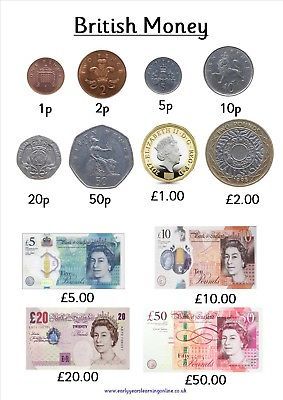 How many British coins are there?How many of our coins are copper coloured?silver?gold and silver?heptagons (7 sided)Which coin is worth the smallest amount?Which coin is worth the greatest amount?Would you rather be given 50 pence or 20 pence?Would you rather have 10p or £10.00?Can you write out the coins in order from smallest amount to greatest amount? You could order real coins if you have any at home.We can use the 9 coins and 4 notes above to make other money amounts.Which 2 from above would you use to make these amounts?  3 pence                  G.       15 pence        4 pence                  H.       21 pence        6 pence                  I.       52 pence  7 pence                  J.       £1.10        11 pence                 K.        £2.50        12 pence                 L.       £30.00